    Agrupamento de escolas martinho árias - 2018/2019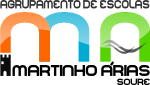 12º ANO - Química                                                                    Planificação a Longo Prazo1º PERÍODO: 17 setembro - 14 dezembro2º PERÍODO: 3 janeiro - 5 abril3º PERÍODO: 23 abril - 5 junhoDOMÍNIOSSUBDOMÍNIOSNº de aulas Metais e ligas metálicasEstrutura e propriedades dos metaisUm outro olhar sobre a T.P.Ligação química nos metais e noutros sólidos14Metais e ligas metálicasDegradação dos metaisCorrosão uma oxidação indesejadaPilhas e baterias: uma oxidação útilProteção de metais 16Metais e ligas metálicasAL 1.2 – Um ciclo do cobre2Metais e ligas metálicasAPL- Construção de uma pilha com diferença de potencial determinada2Metais e ligas metálicasMetais, ambiente e vida  Metais complexos e cor4Testes de avaliação e respetiva correção: 6Testes de avaliação e respetiva correção: 6Testes de avaliação e respetiva correção: 61ª aula e autoavaliação: 21ª aula e autoavaliação: 21ª aula e autoavaliação: 2Outras atividades: 2 (Receção aos alunos e aos pais/EE-17 set)            Nº total de aulas: 40 + 10 = 50Outras atividades: 2 (Receção aos alunos e aos pais/EE-17 set)            Nº total de aulas: 40 + 10 = 50Outras atividades: 2 (Receção aos alunos e aos pais/EE-17 set)            Nº total de aulas: 40 + 10 = 50DOMÍNIOSSUBDOMÍNIOSNº de aulas Metais e ligas metálicasMetais, ambiente e vidaOs metais no organismo humanoOs metais como catalisadores14Metais e ligas metálicasAL 1.5 – A cor e a composição quantitativa de soluções com iões metálicos2Metais e ligas metálicasAL 1.6 – Funcionamento de um sistema tampão2Combustíveis e ambienteCombustíveis fósseis: o carvão, o crude e o gás natural.Do crude ao GPL e aos fuéisOs combustíveis gasosos, líquidos e sólidos14Combustíveis e ambienteAl 2.1 – Destilação fracionada de uma mistura de três componentes.2Combustíveis e ambienteDe onde vem a energia dos combustíveis.De onde vem a energia dos combustíveis6Combustíveis e ambienteAL2.3- Determinação da entalpia de neutralização da reação NaOH (aq) +HCl (aq)2Combustíveis e ambienteAPL- Produção de um biodiesel a partir de óleos alimentares queimados2Testes de avaliação e respetiva correção:6 Testes de avaliação e respetiva correção:6 Testes de avaliação e respetiva correção:6 Autoavaliação: 1Autoavaliação: 1Autoavaliação: 1Outras atividades:1                                                                         Nº total de aulas: 44 + 8 = 52Outras atividades:1                                                                         Nº total de aulas: 44 + 8 = 52Outras atividades:1                                                                         Nº total de aulas: 44 + 8 = 52DOMÍNIOSSUBDOMÍNIOSNº de aulas Combustíveis, energia e ambienteDe onde vem a energia dos combustíveis.4Combustíveis, energia e ambienteAL2.5- Determinação da entalpia de combustão de diferentes álcoois.2Plásticos, vidros e novos materiais.Os plásticos e os materiais poliméricos4Plásticos, vidros e novos materiais.AL3.1 – Identificação de plásticos por testes Físico-químicos2Plásticos, vidros e novos materiais.Polímeros sintéticos e a indústria dos polímeros e os novos materiais4Plásticos, vidros e novos materiais.AL3.6- Sintetizar polímeros2Testes de avaliação e respetiva correção: 3Testes de avaliação e respetiva correção: 3Testes de avaliação e respetiva correção: 3Autoavaliação: 1                                                                           Nº total de aulas: 18 + 4 = 22Autoavaliação: 1                                                                           Nº total de aulas: 18 + 4 = 22Autoavaliação: 1                                                                           Nº total de aulas: 18 + 4 = 22